The LamplighterOCTOBER 2013Cohansey Baptist Church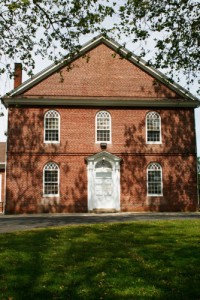 714 Roadstown RoadBridgeton, NJ 08302856 – 455 - 7787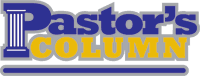 Greetings in the name of our Lord and Savior Jesus Christ!  It is my prayer that this message finds you in good health and happy spirits!  September was a very busy month here at the church and it was highlighted by our 5th annual ABOUTFACE weekend.  September 14th & 15th were two blessed days of worshipping, singing, playing, and fellowshipping.  It was a great time and we can’t wait to get started for next year!  On another front, our participation in Family Promise is taking one more step forward as we prepare to host a group of families over the week of Thanksgiving, November 24th – 30th.   If you would like to be involved in this wonderful ministry working with homeless families in Cumberland County, please contact the office.  My morning devotional time was truly rewarding today because I was able to understand a passage of scripture in a way that I had never seen it.  Sure I read it before but it was amazing to see how God can make what was once mundane and old into something fresh and alive.  “For the word of God is alive and active. Sharper than any double-edged sword, it penetrates even to dividing soul and spirit, joints and marrow; it judges the thoughts and attitudes of the heart.” (Hebrews 4:12)  The word of God is alive!  That is a wonderful realization and therefore, part of our prayer should be for God to make the scripture come alive in order that we may understand and do.  As many of you know Dietrich Bonheoffer is one of my favorite theologians and he had this to say about the matter, “…true hearing is always to hear anew.  The Bible pressed by new questions will provide us with new answers.”  What we can gather from this statement is that we must continue to ask but we must also listen to hear when God is speaking.  Asking and listening, what a novel concept!  I trust that this message blessed you and that you will resolve to engage in your prayer and devotional life with a new sense of vitality and expectation.  May the month of October be your best month yet and I look forward to seeing you in church soon.In His Service,Reverend Alexander G. HoustonPastor 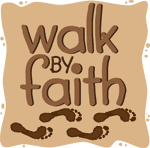 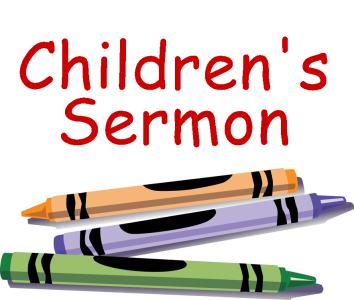 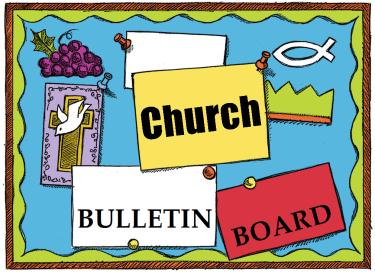 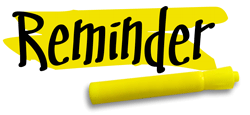 Remember the next newsletter articles, announcements; pictures, etc. are due, October 15, 2013. You can put them in the Newsletter mailbox, email them to me or call me. My email address is: nohowmom@comcast.net and my phone number is 856-455–2574. Thank you!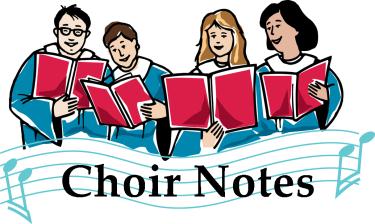 Thank you to all of those who faithfully give of their time and assemble the newsletter each month.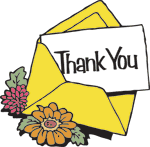 The Music Committee will not meet on Tuesday, october 1, 2013.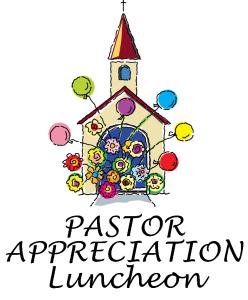 Come Sunday, October 13th and join us as we celebrate Pastor Houston on Pastor Appreciation Sunday.  We invite everyone to bring a cover dish for a  luncheon after church in the Fellowship Hall.  Come and show your appreciation for Pastor Houston by joining us.Please see the sign-up sheet in the narthex.We are in need of volunteers to give the Children’s Sermon.The Children’s Sermon is held on the second Sunday of each month.  The children are called forward and a volunteer is needed to give a brief 5 minute sermon.  If you would like to volunteer, please see the sign-up sheet in the narthex.The Sr. Choir is holding a fundraiser on Tuesday October, 15 2013 from 4 – 8 p.m. at the Green Olive Restaurant.  If you present the blue flyer found in your bulletin to the cashier, 10% of your payment will go toward helping a family this Christmas season.Cohansey Baptist church will be helping the Salem County Family Promise team by hosting families at our church on the week of Nov. 24th - Nov. 30th.(Sunday to Sunday, Thanksgiving week)We will need your help in volunteering your services in the many jobs that are needed for the week to be successful.Please see a sign-up sheet in the narthex and decide what you want to do to help. It is going to be a great week. Together we can do this!Thank you!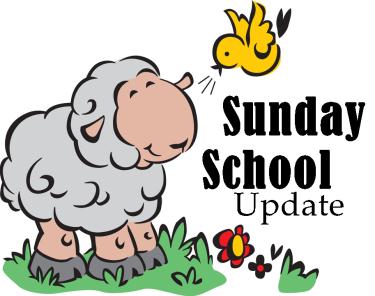 SUNDAY SCHOOL FOR ALL AGESAs we begin a new Sunday school year we want to encourage everyone to join us.  Sunday school is a great way to make personal connections while learning a deeper understanding of God’s Word. We meet every Sunday from 9:30 to 10:15 a.m.Below is a list of our available Sunday school classes.  Note: The Preschool –Kindergarten class is currently meeting in the 1st – 3rd grade classroom. 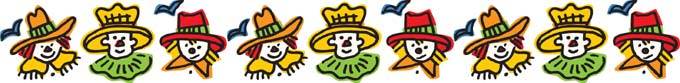 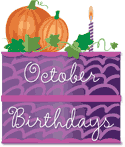 3		Ben Turner, Jr.4		Lucretia Olbrich7		Kayla VanMeter8	             Jon Newkirk	             Brian Sebastian9		Jim Ewing10		Tiffany Sloan		Courtney Sloan11		Daniel Bitters13		Bob Riggins, Sr.15		Brian Dunkelberger           Donna Stanfa17		Julie Fleetwood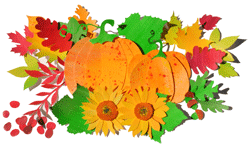 		Gary McAllister, Sr.		Bob Riggins, Jr.18		Stacey Smick		Chris Levick19		Christianna Johnson20		Carol Thomas21		David Bostwick, Sr.		Arminda Williams                          Brittany Sloan22		Nancy Baker	             Jacob Gregory23		Mark Levick25		Evered Levick, Jr.		Leeann Perry		Samantha Seay                    Dennis BittersBecky Maltese27	                 Staci Willis28		Alice Dunkelberger		Mark Willis30		Charles Ayars, Jr.		Maxwell Dilks		Chris Holt****If your name is not on our Birthday List or there needs to be a correction or your name has changed please let me know by calling 856-455-2574 or by email at nohowmom@comcast.net. Thank you****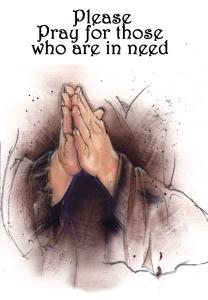 Please keep these people in prayer as they deal with various physical problems. Pray for healing and complete recovery. Doris Newkirk             Don Stanson                Irene Vetro                   Bud Newkirk	           Nola Willis	           Steve Ernest            Desha Carson, Matt and Family                                  John Carman               Jana Carman            Heath Willis                  Howard Willis, Sr.                   Robert Abbott	           Cindy Hewitt                           Barry Holladay	                                                           Lara Riggins’ nephew, SeanPlease pray for those who have recently lost loved ones:                                                    The Family and friends of Tracy McAllister      The Family and friends of Sandra WagnerPlease pray for the well-being of our country and our leaders. May God grant them wisdom as they deal with the situations in Syria and here at home.Shut-Ins:                                                       Janet Bonaldo		Ashley Guntow      Arthur Levick	             Ruth Levick Retirement Homes:                                               Ed SmithNursing Homes:                                               Don Brammer	          Anna Dickerson 	     	                        Jeanette Merritt	          Margaret McAllister    Alice Moore            Battling Cancer:                                               Jayme Bickings          Gloria Branca              Cindy Frederick	          Lisa Haffner	        Emily Horton	          Debbie Johnson        Giavana Krumaker     Tom Laquitara           Jonathan Lopez          Debbie Marks Lake           Jeff Mortimer               Marion Nickopolous   Jose` Nieto 	          Louise Orsini	         Jerry Oswald 	          Ed Peterson	         Ron Rouver	          Mike Scavelli	         Brenda Snyder	          Paige Whitesell          Jayme Wright 	          Jayme WrightSerious Condition:                                                  Dave Borrelli	            	In the Service:                                                      Mike Dunkelberger       Ryan Fithian	             Andy Guth	           Kyle Mihalecz	             Nicky Mihalecz	           Brian Schrier	             Doug Shimp	           Russell Shinn	             Shauna Sloan Jamili    Andrew Tobin	     Lance ShestakoffCollege Students:                                         Tyler Davenport           Amaryllis DeJesus	  Ashleigh Elwell            Katelin Elwell                      David Johnson             Sean Pedrick		  Ashley Shafer              Jeremy Shafer		  Samuel Tobin	           Megan West                                                		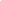 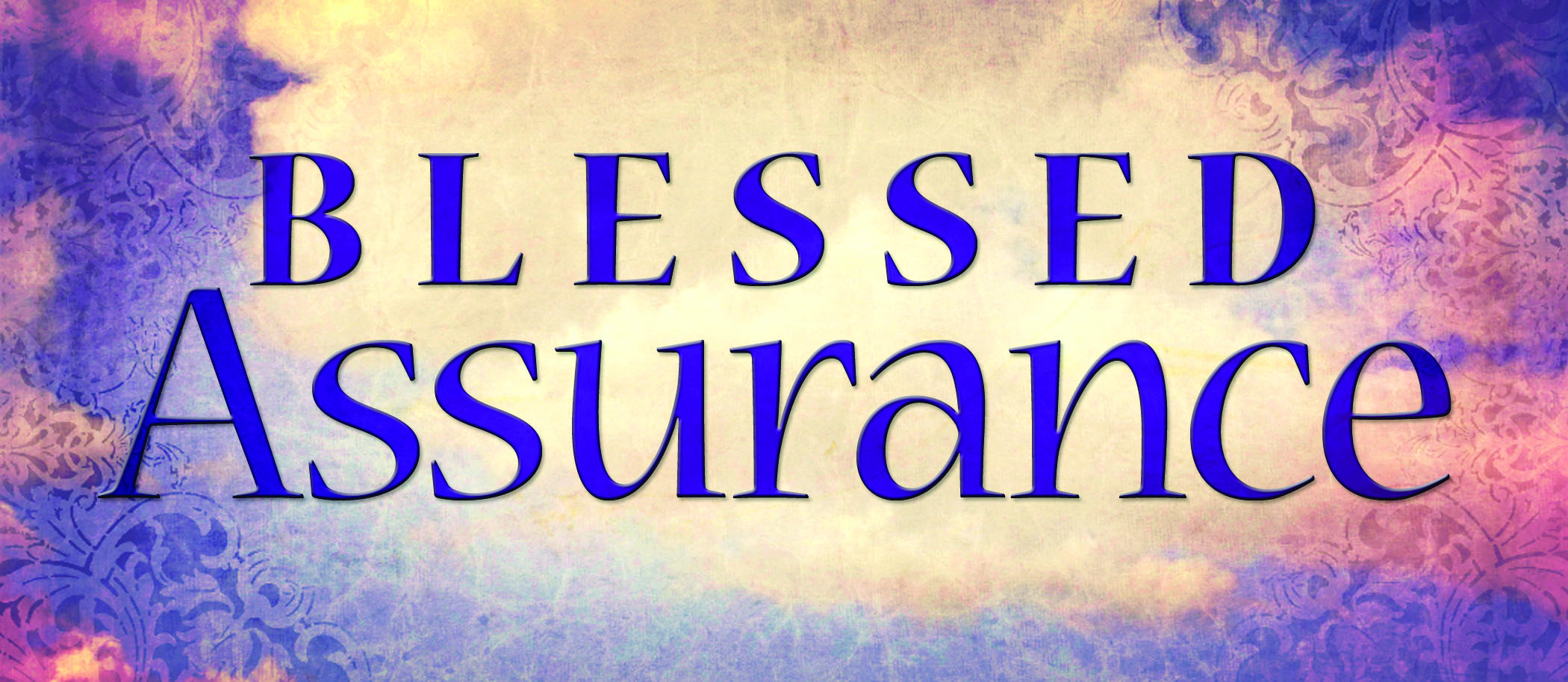 Recipe of the Month: 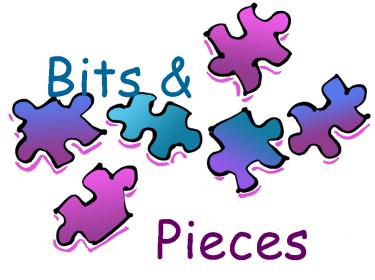 2 Ingredient Pumpkin Cake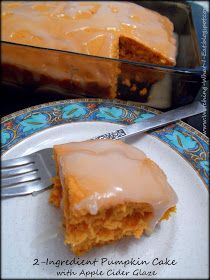 Ingredients: 1 box yellow cake mix or you can use I box of spice cake mix.1 15 oz. can of pumpkinMix the 2 ingredients above and put in a 9” x 9” greased cake pan and bake at 350 for 25 minutes or until a toothpick comes out clean.Glaze:1 ½ c. of powdered sugar                                     3 tbsp of apple cider                                                     ½ - ¾ pumpkin spiceCombine the above ingredients until smooth              Pour glaze over warm cakeA Bit of HumorOn the first day, God created the dog and said, "Sit all day by the door of your house and bark at anyone who comes in or walks past. For this, I will give you a life span of twenty years." The dog said, "That's a long time to be barking. How about only ten years and I'll give you back the other ten?" So God agreed. On the second day, God created the monkey and said, "Entertain people, do tricks, and make them laugh. For this, I'll give you a 20-year life span." The monkey said, "Monkey tricks for 20 years? That's a pretty long time to perform. How about I give you back 10 like the dog did?" And God agreed. On the third day, God created the cow and said, "You must go into the field with the farmer all day long and suffer under the sun, have calves, and give milk to support the farmer's family. For this, I will give you a life span of 60 years." The cow said, "That's kind of a tough life you want me to live for 60 years. How about twenty and I'll give back the other forty?" And God agreed again. On the fourth day, God created man and said, "Eat, sleep, play, marry, and enjoy your life. For this, I'll give you 20 years." But man said, "Only twenty years? Could you possibly give me my 20, the 40 the cow gave back, the 10 the monkey gave back, and the 10 the dog gave back; that makes 80, okay?" "Okay," said God, "You asked for it." So that is why for our first 20 years we eat, sleep, play, and enjoy ourselves. For the next 40 years we slave in the sun to support our family. For the next 10 years we do monkey tricks to entertain the grandchildren. And for the last 10 years we sit on the front porch and bark at everyone. 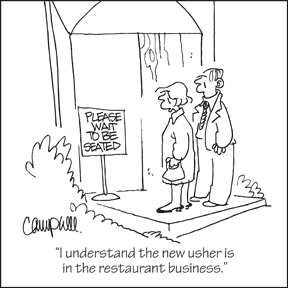 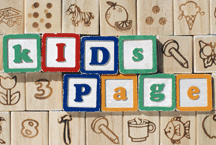 Memory Verse:When I am afraid,

I will trust in You.

~Psalm 56:3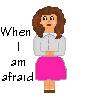 Jokes: 

Q. What pants do ghosts wear?
A. BOO jeans. Q. What do you call a witch who likes the beach but is scared of the water? 
A. A chicken sand witch.Q. What does a ghost call his mom and dad? 
A. His transparents.Q. What did the skeleton order with his drink?
A. A mop.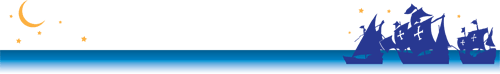 Puzzle”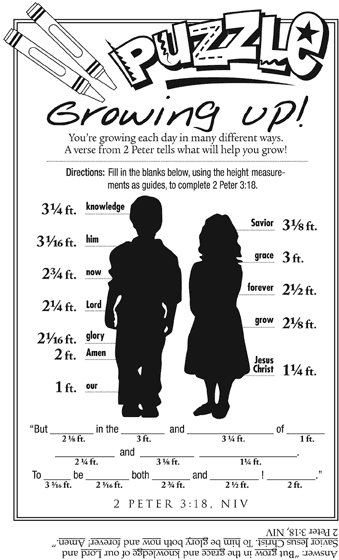 Bible quiz:What Old Testament people experienced God parting the waters so they could cross on dry land, and under what circumstances did they do so? 
A. The Hebrew slaves, fleeing Egypt through the Red Sea 
B. The 12 Tribes of Israel, as they crossed the Jordan River into the Promised Land 
C. Elijah and Elisha, crossing the Jordan before Elijah was taken up into heaven 
D. All of the above 

Answer: (See Exodus 14:22; Joshua 3:17; 2 Kings 2:8.)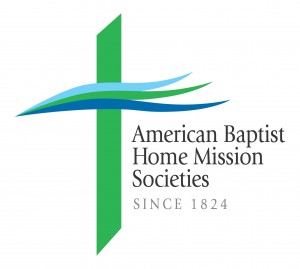 Prayers for our NationPlease pray for wisdom for the leaders in the United States government, that they work through the days ahead to come to a swift resolution. May your hand be upon them.“The tragedy of yet another government shutdown is that at the very time we are trying to encourage the formation of democracies in other parts of the world, our government gridlock is a showcase to many for its failure. The impact of our political gridlock is global. We continue to pray for a renewed spirit of bi-partisanship for our country.”
-ABCUSA General Secretary A. Roy Medley“Pray for the individuals and family wage-earners employed by the federal government who will be furloughed without pay.”
-Executive Director of American Baptist Women’s Ministries Virginia Holmstrom Prayers Requested Following Attacks in Pakistan and KenyaOur hearts are saddened by the events that occurred in Nairobi, Kenya and Peshawar, Pakistan over the weekend.Please hold in prayer all of those injured in the attack on the Westgate mall in Nairobi, as well as the loved ones of those victims who were so senselessly killed. At least 62 people have been killed, and over 175 wounded, according to news reports.In the Pakistani city of Peshawar, a double suicide bombing at a church killed at least 80 people and injured over 120 on Sunday, in what news outlets are saying is the deadliest attack in recent history on Pakistan’s Christians. Please keep these people in your prayers, as they deal with injuries and cope with the deaths of loved ones.“Terror attacks are antithetical to God’s will. There can never be a credible justification for any such act,” said ABCUSA General Secretary Roy Medley. ”We utterly condemn acts of violence and find them heinous and cowardly.”“Please join us in praying for all those who grieve from the injury and loss of life in the recent attacks in Pakistan and Kenya,” said Reid Trulson, executive director of American Baptist International Ministries. ”Join us also, please, in the ministry of praying for those who are guilty of causing this senseless pain and grief.”“Our hearts go out to the families of all the victims,” said Medley.Clean-up Continues After Colorado FloodingPastor Bob Ballance at Pine Street Church in Boulder (ABC Church) reports that groups from American Baptist Church in Fort Collins, Colorado, the First Baptist Church in Atchison, Kansas, and the church Balance pastors, Pine Street Church (formerly First Baptist Church) of Boulder, Colorado, have worked together in early relief efforts.Balance and others have been coordinating disaster relief efforts in Boulder, calling for teams and donations from around the country. Photos from their response can be seen below.American Baptist Churches has released $10,000 in One Great Hour of Sharing disaster relief funds through American Baptist Home Mission Societies (ABHMS) to American Baptist Churches of the Rocky Mountains.     2013         Church Meetings, Activities & Events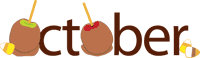 CLASSLOCATIONTEACHERNursery CareInfant – 3yrs.Downstairs in the Education building, first door on the right.Frances Lorenzo & Meghan GlaspeyPreschool -KindergartenDownstairs in the Education building, first door on the left Leeann Perry1st – 3rd gradeDownstairs in the Education building, second door on the left.Andrea Levick4th – 6th gradeDownstairs in the Education building, third door on the right Nancy Baker7th -12thSecond floor of the parsonage,Second door on the rightPenny TimbermanADULT CLASSESLight Bearers(mix of 20’s, 30’s & 40’s)Upstairs in the Fellowship HallSandi BonhamCohansey Believers(50’s +)First floor of the parsonage, First door on the left when entering from the front doorDonna RigginsWorkers for Christ(senior men & women)Church sanctuaryTeacher rotationSUNDAYMONDAYTUESDAYWEDNESDAYTHURSDAYFRIDAYSATURDAYOn clear, crisp autumn days, as well as under gloomy, gray clouds, you carry us in your loving arms. Thank you, Lord Jesus!19 AM Prayer Group7 PM Music Committee210:30 AM Manor Service7 PM Bible Study37:30 – 8:30 PMPraise Band Rehearsal45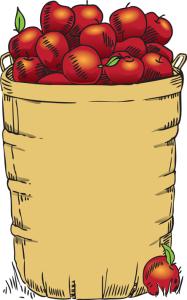 6Communion Sunday9:30 AM Sunday School10:30 AM - worship6 – 7:30 PM – BYFWorld Communion77 PM Choir89 AM Prayer Group6:30 PM Trustees7 PM Deacons7 PM Missions97 PM Bible Study107:30 – 8:30 PMPraise Band Rehearsal11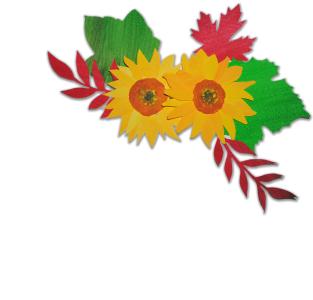 12139:30 AM Sunday School10:30 AM WorshipPastor Appreciation   Covered Dish Luncheon6 – 7:30 PM BYF147 PM ChoirColumbus Day159 AM Prayer Group167 PM Bible Study177:30 – 8:30 PM Praise Band 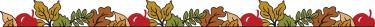 1819209:30 AM Sunday  School10:30 AM Morning Worship6 – 7:30 PM  BYF217 PM Choir229 AM Prayer Group7 PM C.E. Board237 PM Bible Study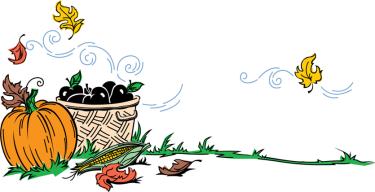 24 6:30 PM- White                   Cross 7:30 – 8:30 PMPraise Band2526279:30 AM Sunday  School10:30 AM Morning Worship6 – 7:30  BYFReformation Sunday287 PM Choir 299 AM Prayer Group307 PM Bible Study317:30 – 8:30 PMPraise BandHalloween“Here is the test to find whether your mission on Earth is finished: If you’re alive, it isn’t.” 

—Richard Bach